Comité Permanente de Derecho de Autor y Derechos ConexosTrigésima quinta sesiónGinebra, 13 a 17 de noviembre de 2017Proyecto de planes de acción sobre limitaciones y excepciones para el bienio 2018/2019preparado por la SecretaríaProyectos de planes de acción sobre limitaciones y excepciones para el bienio 2018/19 (sesiones 36ª a 39ª del SCCR)Proyecto de plan de acción – BibliotecasProyecto de plan de acción – ArchivosProyecto de plan de acción – MuseosProyecto de plan de acción – Instituciones docentes y de investigaciónProyecto de plan de acción – Personas con otras discapacidades[Fin del documento]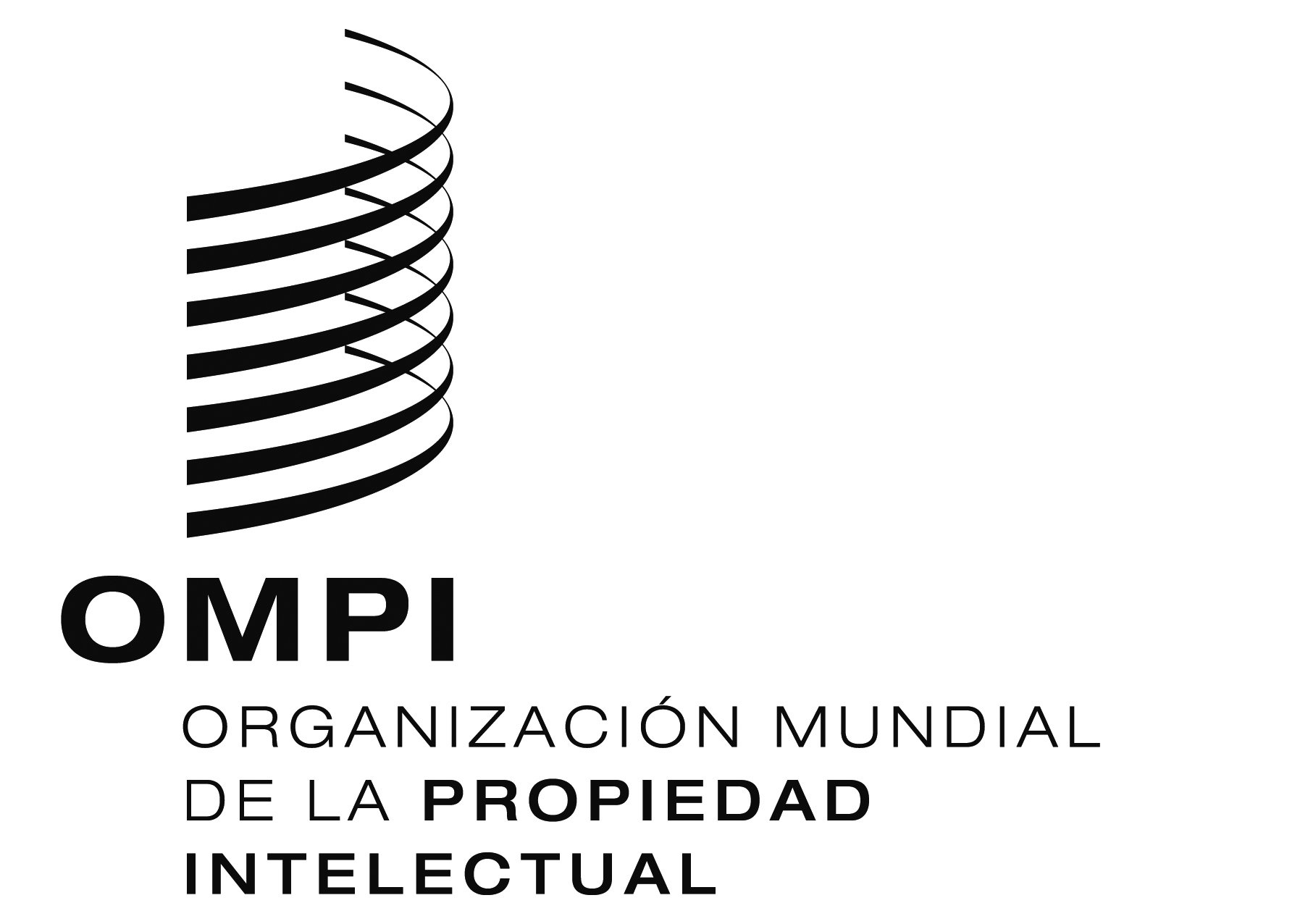 Ssccr/35/9sccr/35/9sccr/35/9ORIGINAL:  inglés ORIGINAL:  inglés ORIGINAL:  inglés fecha:  10 de noviembre de 2017 fecha:  10 de noviembre de 2017 fecha:  10 de noviembre de 2017 1.  Elaborar una tipología de los distintos mecanismos existentes, de índole legislativa u otra, relacionados con la aplicación del régimen de limitaciones y excepciones para las bibliotecas.  Esta labor se basaría en gran medida en el Estudio sobre limitaciones y excepciones en materia de derecho de autor en favor de bibliotecas y archivos - revisado y actualizado (edición 2017), de Crews (SCCR/35/6) y en el Cuadro oficioso sobre limitaciones y excepciones para bibliotecas y archivos, preparado por el Presidente (SCCR/34/5).Primer semestre de 2018 (se presentarán informes en la 36ª sesión del SCCR)2.  Realizar una sesión de intercambio de ideas con profesionales y sectores interesados del ámbito de las bibliotecas, las universidades y los centros de investigación, las editoriales y los consumidores para reconocer temas respecto de los que sería provechoso seguir trabajando a nivel internacional (por ejemplo, préstamo transfronterizo por medios electrónicos), centrando particularmente la atención en el Estudio sobre limitaciones y excepciones en materia de derecho de autor en favor de bibliotecas y archivos - revisado y actualizado (edición 2017), de Crews (SCCR/35/6) y el Cuadro oficioso sobre limitaciones y excepciones para bibliotecas y archivos, preparado por el Presidente (SCCR/34/5).Segundo semestre de 2018 3.  Llevar a cabo seminarios regionales (África, Asia y el Pacífico, América Latina, Grupo de Países de Asia Central, el Cáucaso y Europa Oriental, Grupo B) con miembros del SCCR y sectores interesados, con el objetivo de analizar la situación de las bibliotecas, al igual que de las instituciones docentes y de investigación, con respecto al régimen de limitaciones y excepciones, y reconocer propuestas o métodos para responder a eventuales necesidades, tomando en consideración el derecho indicativo y los enfoques en materia de contratos/licencias, así como los enfoques normativos.Segundo semestre de 2018 y primer semestre de 2019 4.  Celebrar una conferencia sobre bibliotecas y derecho de autor y derechos conexos, en la que se den cita los miembros del SCCR y los sectores interesados con el objetivo de tomar en consideración los frenos y contrapesos de las distintas soluciones internacionales destinadas a hacer frente a los desafíos reconocidos, por ejemplo, arreglos contractuales, recomendaciones conjuntas, tratados u otras formas, según corresponda.Segundo semestre de 2019 (se presentarán informes en la 39ª sesión del SCCR)1.  Realizar un estudio exploratorio sobre las condiciones jurídicas relativas a las limitaciones y excepciones que los archivos aplican actualmente al llevar a cabo su misión:Centrarse en las tres esferas siguientes:  conservación/preservación;  acceso (tradicional y en línea, entre otras cosas, con fines de educación e investigación);  y explotación (tradicional y en línea) de obras y objetos de derechos conexos.Utilizar la información sobre limitaciones y excepciones en beneficio de los archivos que figura en el Estudio sobre limitaciones y excepciones en materia de derecho de autor en favor de bibliotecas y archivos - revisado y actualizado (edición 2017), de Crews (SCCR/35/6) como base inicial para examinar los regímenes jurídicos nacionales que se aplican a los archivos a ese respecto.Incluir una tipología de los archivos.Incluir un trazado de los distintos derechos, así como de las limitaciones y excepciones, relacionados con los distintos tipos de archivos en las esferas de la conservación, el acceso y la explotación de las obras, en particular en el entorno digital.Identificar y entrevistar a profesionales y partes interesadas del ámbito de los archivos, por ejemplo, personal de archivos, creadores y titulares de derechos cuyas obras se encuentran en archivos, usuarios comerciales de obras de archivo en el contexto de las operaciones entre empresas, usuarios de los sectores académico o de investigación y el público en general.Segundo semestre de 2018 (se presentarán informes en la 37ª sesión del SCCR) 2.  Crear un grupo de expertos de referencia en el ámbito de los archivos, por ejemplo, personal de archivos, representantes de instituciones que mantienen archivos, creadores y titulares de derechos cuyas obras se conservan en archivos, usuarios comerciales de obras de archivo en el contexto de las operaciones entre empresas, usuarios de los sectores académico o de investigación y el público en general.  El grupo se encargará de reconocer ámbitos de acción, tomando en consideración el derecho indicativo y los enfoques en materia de contratos/licencias, así como los enfoques normativos.Segundo semestre de 2018 y primer semestre de 20193.  Realizar la labor adicional indicada por el grupo de expertos de referencia, con miras a explorar soluciones aplicables en los ámbitos de acción reconocidos.Segundo semestre de 2018 y primer semestre de 20194.  Adoptar un nuevo plan de acción basado en las soluciones halladas, lo que podría incluir la celebración de una conferencia.Segundo semestre de 2019 (39ª sesión del SCCR)1.  Realizar un estudio exploratorio sobre las condiciones jurídicas relativas a las limitaciones y excepciones que los museos aplican actualmente al llevar a cabo su misión:Centrarse en las tres esferas siguientes:  conservación/preservación;  acceso (tradicional y en línea, entre otras cosas, con fines de educación e investigación);  y explotación (tradicional y en línea) de obras y objetos de derechos conexos.Utilizar la información sobre limitaciones y excepciones en beneficio de los museos que figura en el Estudio sobre limitaciones y excepciones en materia de derecho de autor en favor de bibliotecas y archivos - revisado y actualizado (edición 2017), de Crews (SCCR/35/6) como base inicial.Incluir una tipología de los museos.Incluir un trazado de los distintos derechos, así como limitaciones y excepciones, utilizados por los distintos tipos de museos en las esferas de la conservación, el acceso y la explotación de las obras, en particular en el entorno digital.Identificar y entrevistar a profesionales y partes interesadas del ámbito de los museos, por ejemplo, personal de museos, creadores y titulares de derechos cuyas obras se encuentran en museos, usuarios comerciales de obras expuestas en museos en el contexto de las operaciones entre empresas, usuarios de los sectores académico o de investigación y el público en general.Para la 36ª sesión del SCCR2.  Realizar una sesión de intercambio de ideas con los representantes de museos y sectores interesados para reconocer ámbitos de acción.Segundo semestre de 2018 3.  Celebrar una conferencia para presentar y validar los resultados de la sesión de intercambio de ideas y examinar las posibles soluciones respecto de los ámbitos de acción reconocidos, tomando en consideración el derecho indicativo y los enfoques en materia de contratos/licencias, así como los enfoques normativos.Primer semestre de 20194.  Presentar informes en la 39ª sesión del SCCR acerca de las soluciones y los ámbitos en los que sería posible cooperar a escala internacional reconocidos durante la conferencia.39ª sesión del SCCR1.  Elaborar una tipología de los distintos mecanismos existentes, de índole legislativa u otra, relacionados con la aplicación del régimen de limitaciones y excepciones para las instituciones docentes y de investigación.  Esta labor se basaría en gran medida en el Estudio actualizado y análisis adicional del Estudio sobre las limitaciones y excepciones en materia de derecho de autor relacionadas con las actividades docentes, de Seng (SCCR/35/5) y en el Cuadro oficioso sobre limitaciones y excepciones para instituciones docentes y de investigación, preparado por el Presidente (SCCR/34/6).Primer semestre de 2018 (se presentarán informes en la 36ª sesión del SCCR)2.  Realizar un estudio sobre las cuestiones que se plantean en el entorno digital respecto de las actividades de las instituciones docentes y de investigación a escala nacional e internacional, en lo que atañe a las limitaciones y excepciones.  El estudio abarcaría esferas como la disponibilidad de módulos de enseñanza a distancia y el desarrollo y funcionamiento de la enseñanza a distancia, incluidos los cursos “MOOC”, y serviría para identificar ámbitos que podrían ser desarrollados y mejorados a escala internacional.Segundo semestre de 2018 3.  Realizar seminarios regionales (África, Asia y el Pacífico, América Latina, el Grupo de Países de Asia Central, el Cáucaso y Europa Oriental y el Grupo B) con miembros del SCCR y sectores interesados, con el objetivo de analizar la situación de las instituciones docentes y de investigación y las bibliotecas en lo que hace al régimen de limitaciones y excepciones, e identificar propuestas o métodos para responder a eventuales necesidades, tomando en consideración el derecho indicativo y los enfoques en materia de contratos/licencias, así como los enfoques normativos.Segundo semestre de 2018 y primer semestre de 20194.  Celebrar una conferencia sobre instituciones docentes y de investigación y derecho de autor, en la que se den cita los miembros del SCCR y los sectores interesados con el objetivo de tomar en consideración los frenos y contrapesos de las distintas soluciones internacionales destinadas a hacer frente a los desafíos reconocidos, por ejemplo, arreglos contractuales, recomendaciones conjuntas, tratados u otras formas, según corresponda.Segundo semestre de 2019 (se presentarán informes en la 39ª sesión del SCCR)1.  Profundizar la comprensión del tema mediante la actualización y ampliación del Estudio exploratorio sobre el acceso a obras protegidas por derecho de autor para las personas con discapacidad de Reid/Ncube (SCCR/35/3), añadiendo las respuestas a los cuestionarios adicionales de los Estados miembros y siguiendo las sugerencias sobre la forma de seguir trabajando.2018 (se presentarán informes en la 37ª sesión del SCCR)2.  Celebrar un evento en paralelo a la sesión del SCCR para demostrar soluciones innovadoras de accesibilidad, haciendo hincapié, en particular, en la educación y las obras audiovisuales e incluyendo informes sobre las más modernas soluciones experimentales y los actuales planteamientos de la investigación en ese ámbito.38ª sesión del SCCR3.  Llevar a cabo una sesión de intercambio de ideas con los sectores interesados acerca de las posibles soluciones para introducir mejoras en los ámbitos identificados en el Estudio exploratorio sobre el acceso a obras protegidas por derecho de autor para las personas con discapacidad (SCCR/35/3), de Reid/Ncube y durante el evento paralelo, tomando en consideración el derecho indicativo, y los enfoques en materia de contratos/licencias, así como los enfoques normativos.Segundo semestre de 20194.  Presentar informes en la 39ª sesión del SCCR acerca de las soluciones que podrían ser adecuadas para introducir mejoras en los ámbitos identificados durante las actividades indicadas más arriba.39ª sesión del SCCR